VY_32_INOVACE_335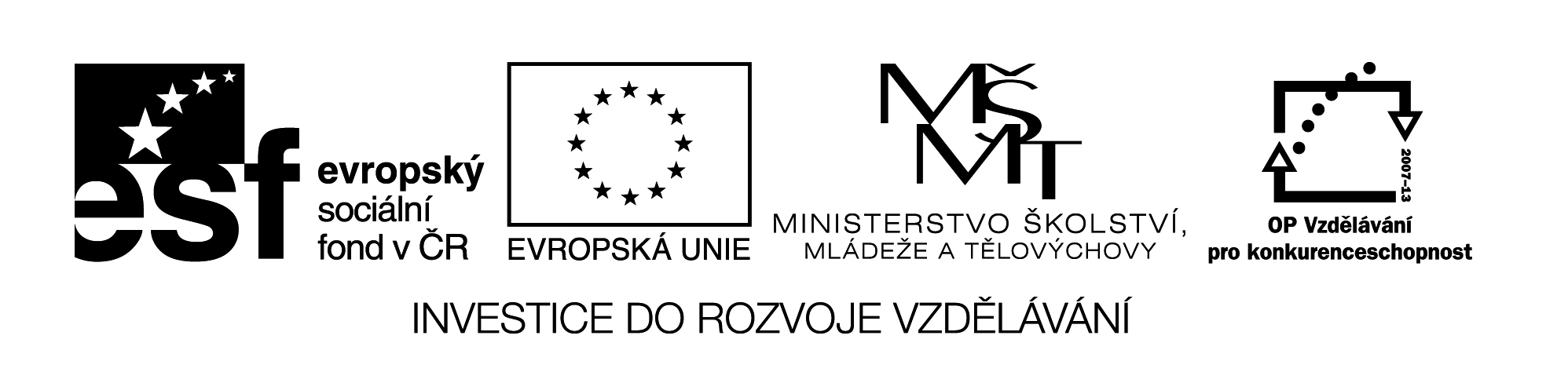 Měření  času , převod jednotek - test1. Seřaď jednotky času od nejmenší k největší  2. Převeď na minuty 3. Vyjádři desetinným číslem v hodinách1,5 h0,5 h45 min60 min0,12 h12 min6 h7 h 32 min4 260 s1 den5 h 30 min11 h 45 min        15 min        90  min